На основу члана 50. Закона о државним службеницима и члана 4. став 1. Уредбе о интерном и јавном конкурсу за попуњавање радних места у државним органима оглашава
    ИНТЕРНИ КОНКУРС ЗА ПОПУЊАВАЊЕ ИЗВРШИЛАЧКОГ РАДНОГ МЕСТА УМИНИСТАРСТВУ ДРЖАВНЕ УПРАВЕ И ЛОКАЛНЕ САМОУПРАВЕI Орган у коме се попуњава радно место: Министарство државне управе и локалне самоуправе, Бирчанинова 6, Београд.II Радно место које се попуњава:1. Руководилац Групе, у звању самостални саветник, Група за припрему и праћење примене прописа у области рада независних тела, Одељење за државну управу, Сектор за добру управу – 1 извршилац.Опис посла: Руководи и планира рад Групе, пружа стручна упутства, координира и надзире рад државних службеника у Групи; непосредно обрађује најсложеније предмете из делокруга Групе и врши преглед и контролу обрађених предмета из делокруга Групе; припрема предлоге одговора на посланичка питања и предлоге одговора Уставном суду по иницијативи за оцену уставности и законитости прописа из делокруга Групе; координира припрему нацрта закона, предлога прописа и других аката који се односе на Заштитника грађана и слободног приступа информацијама од јавног значаја; прати и анализира стање у наведеним областима, проучава последице утврђеног стања и предлаже мере за решавање идентифкованих проблема и унапређење стања у одговарајућој области на основу израђених анализа и извештаја; учествује у припреми међународних уговора и пројеката из делокруга Групе; учествује у прoцесима који су у вези са стручним усавршавањем државних службеника у Групи; припрема анализе и информације из делокруга Групе; обавља и друге послове по налогу начелника Одељења. Услови: Стечено високо образовање из научне области правне науке на основним академским студијама у обиму од најмање 240 ЕСПБ бодова, мастер академским студијама, специјалистичким академским студијама, специјалистичким струковним студијама, односно на основним студијама у трајању од најмање четири године или специјалистичким студијама на факултету; најмање пет година радног искуства у струци; положен државни стручни испит; као и потребне компетенције за обављање послова радног места.III Место рада: Београд.IV Врста радног односа: радно место попуњава се заснивањем радног односа на неодређено време.V Компетенције које се проверавају у изборном поступку:Сагласно члану 9. Закона о државним службеницима, прописано је да су кандидатима при запошљавању у државни орган, под једнаким условима доступна сва радна места и да се избор кандидата врши на основу провере компетенција. Изборни поступак спроводи се у више обавезних фаза и то следећим редоследом: провера општих функционалних компетенција, провера посебних функционалних компетенција, провера понашајних компетенција и интервју са комисијом.На интерном конурсу за извршилачка радна места која нису руководећа, не проверавају се опште функционалне и понашајне компетенције, а за радна места која су руководећа не проверавају се опште функционалне компетенције.У свакој фази изборног поступка врши се вредновање кандидата и само кандидат који испуни унапред одређено мерило за проверу одређене компетенције у једној фази изборног поступка може да учествује у провери следеће компетенције у истој или наредној фази.Провера посебних функционалних компетенција:Посебна функционална компетенција за област рада нормативних послова (примена номотехничких и правно-техничких правила за израду правних аката (усаглашеност прописа и општих аката у правном систему), припрему и израду стручних мишљења и образложења различитих правних аката (нацрта прописа, међународних уговора итд)) - провераваће се писано путем симулације.Посебна функционална компетенција за област рада студијско-аналитичких послова (прикупљање и обрада података из различитих извора, укључујући и способност критичког вредновања и анализирања доступних информација) – провераваће се писано путем симулације.Посебна функционална компетенција за одређено радно место - релеванти прописи из делокруга радног места (Закон о слободном приступу информацијама од јавног значаја и Закон о заштити података о личности) - провераваће се писано путем симулације.     Информације о материјалима за припрему кандидата за проверу посебних функционалних компетенција могу се наћи на интернет презентацији Министарства државне управе и локалне самоуправе www.mduls.gov.rs.Провера понашајних компетенција:Понашајне компетенције (управљање информацијама, управљање задацима и остваривање резултата, оријентација ка учењу и променама, изградња и одржавање професионалних односа, савесност, посвећеност и интегритет и управљање људским ресурсима) - провераваће се путем психометријских тестова и интервјуа базираног на компетенцијама.Интервју са комисијом: Процена мотивације за рад на радном месту и прихватање вредности државних органа - провераваће се путем интервјуа са комисијом (усмено).VI Адреса на коју се подноси попуњен образац пријаве за интерни конкурс: Образац пријаве на конкурс шаље се поштом или предаје непосредно на писарници Министарства државне управе и локалне самоуправе, Бирчанинова 6, 11000 Београд, са назнаком „За интерни конкурс” или електронским путем на адресу: kadrovi.mduls@mduls.gov.rs. VII Лица која су задужена за давање обавештења о интерном конкурсу: Татјана Јовановић и Верица Јаџић, тел: 011/26-86-855 од 9,00 до 13,00 часова.VIII Датум оглашавања: 17. новембра 2021. године.IX Рок за подношење пријава на интерни конкурс је осам дана и почиње да тече 18. новембра 2021. године и истиче 25. новембра 2021. године.X Пријава на интерни конкурс врши се на Обрасцу пријаве који је доступан на интернет презентацији Службе за управљање кадровима www.suk.gov.rs на интернет презентацији Министарства државне управе и локалне самоуправе www.mduls.gov.rs и у штампаној верзији на писарници Министарства државне управе и локалне самоуправе, Београд, Бирчанинова 6.Приликом предаје пријаве на интерни конкурс, пријава добија шифру под којом подносилац пријаве учествује у даљем изборном поступку. Подносилац пријаве се обавештава о додељеној шифри у року од три дана од пријема пријаве, достављањем наведеног податка на начин који је у пријави назначио за доставу обавештења.XI Докази које прилажу кандидати који су успешно прошли фазу изборног поступка пре интервјуа са Конкурсном комисијом: оригинал или оверена фотокопија дипломе којом се потврђује стручна спрема; оригинал или оверена фотокопија доказа о положеном државном стручном испиту за рад у државним органима (кандидати са положеним правосудним испитом уместо доказа о положеном државном стручном испиту, подносе доказ о положеном правосудном испиту); оригинал или оверена фотокопија доказа о радном искуству у струци (потврда, решење и други акти којима се доказује на којим пословима, у ком периоду и са којом стручном спремом је стечено радно искуство), оригинал или оверена фотокопија решења о распоређивању или премештају у органу у коме ради или решења да је државни службеник нераспоређен.Сви докази прилажу се у оригиналу или фотокопији која је оверена код јавног бележника (изузетно у градовима и општинама у којима нису именовани јавни бележници, приложени докази могу бити оверени у основним судовима, судским јединицама, пријемним канцеларијама основних судова, односно општинским управама као поверени посао).Као доказ се могу приложити и фотокопије докумената које су оверене пре 1. марта 2017. године у основним судовима, односно општинскоj управи. Законом о општем управном поступку („Службени гласник РС”, број: 18/16) је, између осталог, прописано да су органи у обавези да по службеној дужности, када је то неопходно за одлучивање, у складу са законским роковима, бесплатно размењују, врше увид, обрађују и прибављају личне податке о чињеницама садржаним у службеним евиденцијама, осим ако странка изричито изјави да ће податке прибавити сама. Документ о чињеницама о којима се води службена евиденција је: уверење о положеном државном стручном испиту за рад у државним органима односно уверење о положеном правосудном испиту. Потребно је да учесник конкурса у делу Изјава*, у обрасцу пријаве, заокружи на који начин жели да се прибаве његови подаци из службених евиденција. 
XII Рок за подношење доказа: кандидати који су успешно прошли претходне фазе изборног поступка, пре интервјуа са Конкурсном комисијом позивају се да у року од пет радних дана од дана пријема обавештења доставе наведене доказе који се прилажу у конкурсном поступку.
Кандидати који не доставе наведене доказе који се прилажу у конкурсном поступку, односно који на основу достављених или прибављених доказа не испуњавају услове за запослење, писмено се обавештавају да су искључени из даљег изборног поступка. Докази се достављају  на адресу Министарства државне управе и локалне самоуправе, Београд, Бирчанинова 6.XIII Датум и место провере компетенција кандидата у изборном поступку: 
Са кандидатима чије су пријаве благовремене, допуштене, разумљиве, потпуне и који испуњавају услове предвиђене огласом о интерном конкурсу, на основу података наведених у обрасцу пријаве на конкурс, изборни поступак ће се спровести почев од 1. децембра 2021. године.Провера посебних функционалних и понашајних компетенција обавиће се у Служби за управљање кадровима, у Палати Србије, Нови Београд, Булевар Михајла Пупина 2 (источно крило), а интервју са Конкурсном комисијом обавиће се у просторијама Министарства државне управе и локалне самоуправе, Београд, Бирчанинова 6.Кандидати ће о датуму, месту и времену сваке фазе изборног поступка бити обавештени на контакте (бројеве телефона или електронске адресе), које наведу у својим обрасцима пријава.XIV Државни службеници који имају право да учествују на интерном конкурсу:
На интерном конкурсу могу да учествују само државни службеници запослени на неодређено време из органа државне управе и служби Владе. Напоменe: Неблаговремене, недопуштене, неразумљиве или непотпуне пријаве биће одбачене.
Интерни конкурс спроводи Конкурсна комисија коју је именовао министар државне управе и локалне самоуправе. Овај конкурс се објављује на интернет презентацији и огласној табли Службе за управљање кадровима и интернет презентацији и огласној табли Министарства државне управе и локалне самоуправе.Сви изрази, појмови, именице, придеви и глаголи у овом огласу који су употребљени у мушком граматичком роду, односе се без дискриминације и на особе женског пола.	               Д И Р Е К Т О Р	           др Данило Рончевић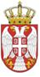 РЕПУБЛИКА СРБИЈАВЛАДАСлужба за управљање кадровима Београд